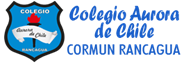 English preschool Name:  ____________________________________________ Date : July 27th Sailing in my boat Color the vocabulary of the song (Colorea el vocabulario de la canción)       Boat                                                   Moon 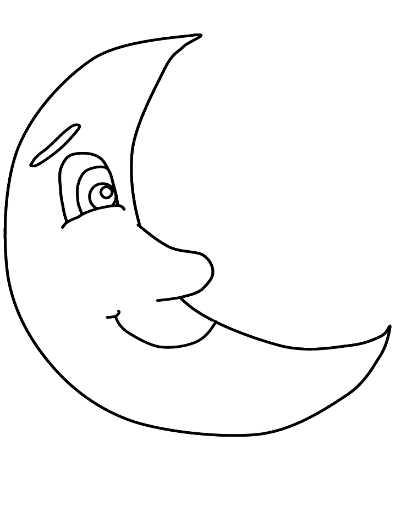 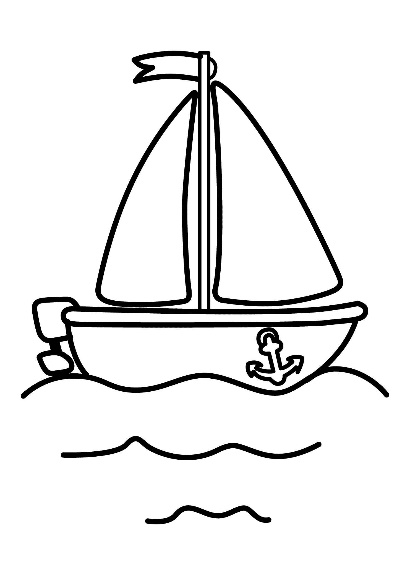 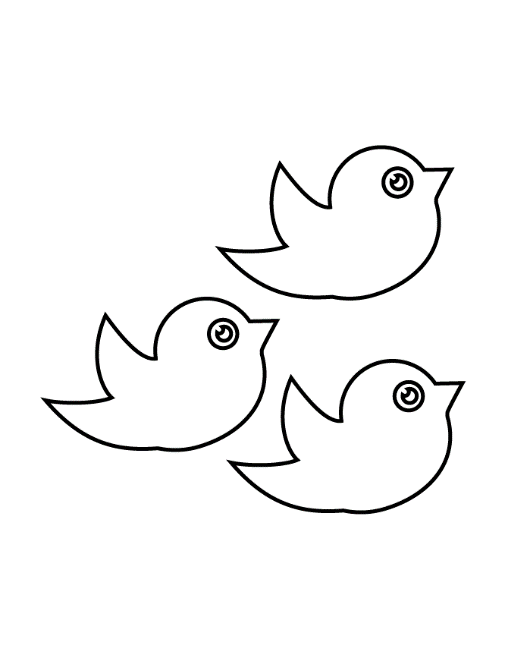 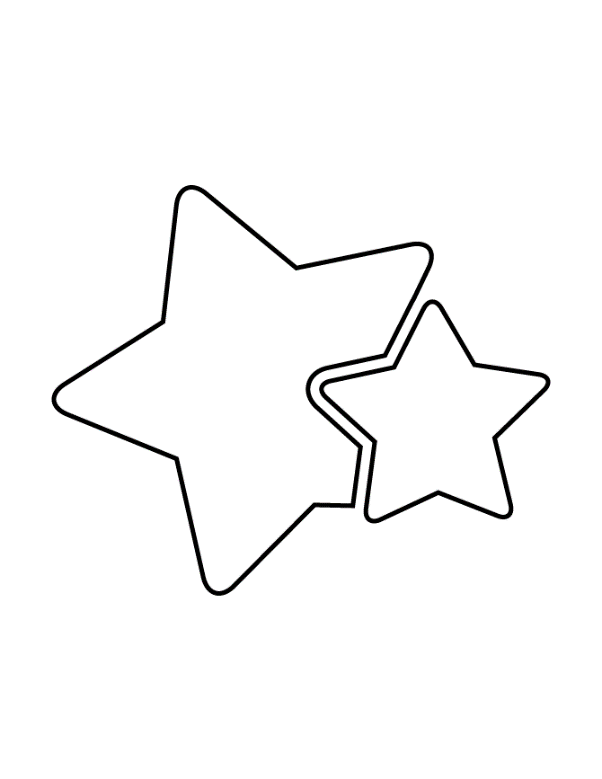 stars                                                                             birds 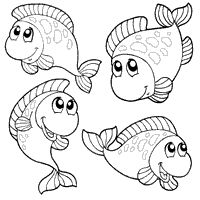                       Fish 